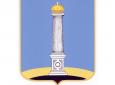 УЛЬЯНОВСКАЯ ГОРОДСКАЯ ИЗБИРАТЕЛЬНАЯ КОМИССИЯПОСТАНОВЛЕНИЕ 23 августа 2015 года 						           № 89/647-3г. УльяновскО члене Ульяновской городской избирательной комиссии с правом совещательного голосаВ соответствии с пунктом 20 статьи 29 Федерального закона от 12.06.2002 №67-ФЗ «Об основных гарантиях избирательных прав и права на участие в референдуме граждан Российской Федерации», статьи 25 Закона Ульяновской области от 01.08.2007 № 109-ЗО «О выборах депутатов представительных органов муниципальных образований», рассмотрев документы о назначении члена Ульяновской городской избирательной комиссии с правом совещательного голоса, представленные в Ульяновскую городскую избирательную комиссию, Ульяновская городская избирательная комиссия постановляет:1. Принять к сведению уведомление кандидата в депутаты Ульяновской Городской Думы пятого созыва Кузина Виталия Ивановича от 21.08.2015 (вх. № 1379 от 22.08.2015) по одномандатному избирательному округу № 21 о назначении члена Ульяновской городской избирательной комиссии с правом совещательного голоса Талынева Александра Павловича.2. Выдать Талыневу Александру Павловичу удостоверение члена Ульяновской городской избирательной комиссии с правом совещательного голоса установленного образца.Председатель Ульяновской городской избирательной комиссии 			В.И. Андреев Секретарь Ульяновской городской избирательной комиссии			О.Ю. Черабаева